Daniel Pratt *  August  2023  * Menu   Monday Through Friday Entrées Include: Deli Sandwich, Lunch-a-ble Kit, and Soybutter & Jelly Sandwich plus the following entrées:                                                                                       Daniel Pratt *  August  2023  * Menu   Monday Through Friday Entrées Include: Deli Sandwich, Lunch-a-ble Kit, and Soybutter & Jelly Sandwich plus the following entrées:                                                                                       Daniel Pratt *  August  2023  * Menu   Monday Through Friday Entrées Include: Deli Sandwich, Lunch-a-ble Kit, and Soybutter & Jelly Sandwich plus the following entrées:                                                                                       Daniel Pratt *  August  2023  * Menu   Monday Through Friday Entrées Include: Deli Sandwich, Lunch-a-ble Kit, and Soybutter & Jelly Sandwich plus the following entrées:                                                                                       Daniel Pratt *  August  2023  * Menu   Monday Through Friday Entrées Include: Deli Sandwich, Lunch-a-ble Kit, and Soybutter & Jelly Sandwich plus the following entrées:                                                                                       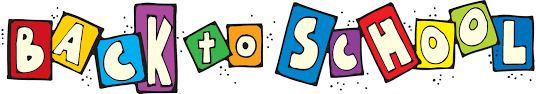 1234789Cheese SticksMarinara Cups5-way MixPudding CupsFruit / Salad 10Chicken HoagieSeasoned BeansShredded Cheese CupsFruit / Salad11Pizza ChipsCarrots / RanchFruit / Salad14CorndogsCornFruit / Salad15Tacos/ ShellsRefried BeansSalsa / CheeseFruit / Salad16HamburgersGreen BeansCorn SaladFruit / Salad17Meatball SubHashbrownsFruit / Salad18Chicken SandwichChipsCarrots /RanchFruit / Salad21Deli Sandwich orLunch-a-ble Kit orSoybutter SandwichHashbrownsFruit / Salad22Chicken & RiceRollBroccoliPotato SaladFruit / Salad23BBQ SandwichBaked BeansMac & CheeseFruit / Salad24Chicken NuggetsCornPotato SaladCookieFruit / Salad25QuesadillaChipsCarrots / RanchFruit / Salad28Turkey SubPeas & CarrotsFruit / Salad29Cajun RiceGreen BeansRollsShredded CheeseFruit / Salad30BurritosSeasoned BeansSalsa / CheeseFruit / SaladTortilla Chips31Hotdog5-Way MixNachos W/ CheeseMenu Subject To Change Without NoticeMenu Subject To Change Without NoticeMenu Subject To Change Without NoticeMenu Subject To Change Without NoticeMenu Subject To Change Without Notice